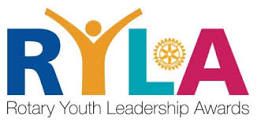 Dear Rotarian this e-mail goes to all Presidents, Secretaries, Youth Program Chairs of each club. It is time to select students from your area to attend Rotary Youth Leadership Awards ROTARY DISTRICT 7360Rotary Youth Leadership AwardsThursday June 15, 2023 to Saturday June 17, 2023 Shepherd’s Spring, Sharpsburg, MDStudents Application is attached. Each Student will fill out an application.These are the Directions for registering students on DACdbHave your students fill out the application and return it to you.Go to DACdb, District>Calendar> June 15 and click on Registration Then click Register and “register a guest.” Press continue.Please fill out the registration with information from the application.Be sure to answer all the questions. The student will receive confirmation. You can pay fee of $300 per student with a check made out to District Rotary 7360.Enter the names of the student on the memo line.  Send the check to Ken Martin, District Treasurerat 105 Irish Hollow Rd, Bellefonte, PA 16823Last send the application by mail to Pam Wagoner to assure we have a parent signature Pam Wagoner, 532 West King Street, Martinsburg, WV 25401  All Applications Returned by May 31, 2023All students and program volunteers MUST be registered on DACdb. If you need assistance:  Contact Susanna Tomlinson, District Administrator814-414-1151  tomlinsonsusanna736@gmail.com